Application1.  What is the value of x in simplest radical form?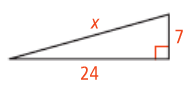 3. A walkway forms on diagonal of a square playground. The walkway is 24m long. To the nearest meter, how long is a side of the playground?2. What is the value of x in simplest radical form?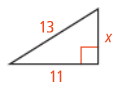 4. A triangle has side lengths 6, 11, and 14. Is it acute, obtuse, or right?The Pythagorean TheoremIf a triangle is a right triangle, then the                                           of the lengths of the legs is equal to the                   of the length of the                            .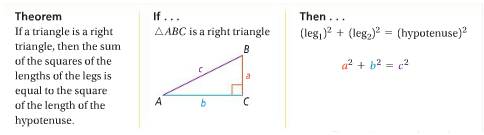 Pythagorean TriplesA set of nonzero whole numbers a, b, and c that satisfy the equation __________________.Some common Pythagorean Triples include but are not limited to:Problem 1What is the length of the hypotenuse of ABC? Do the side lengths of ABC for a Pythagorean triple? 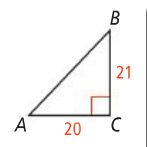 Problem 2What is the value of x?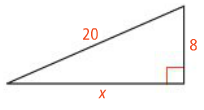 Converse of the Pythagorean TheoremIf the sum of the squares of the lengths of               sides of a triangle is                    to the square of third side, then the triangle is a                                   .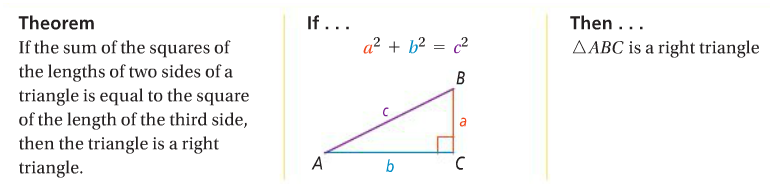 Problem 3A triangle has side lengths 85, 84, and 13. Is the triangle a right triangle?Obtuse TrianglesA triangle is obtuse if…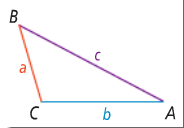                                                       _______________________Acute TrianglesA triangle is acute if…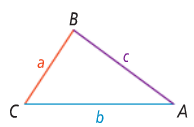                                             _______________________Problem 4Is a triangle with side lengths 7, 8, and 9 acute, obtuse, or right?